NOVÝ ROLLS-ROYCE GHOST:V JEDNODUCHOSTI JE KRÁSA1. september 2020, Goodwood, Západný Sussex#rollsroyceghost"Prvý Goodwood Ghost bol odpoveďou na požiadavky novej generácie klientov. Títo páni a dámy nás požiadali, aby sme začali používať menšie a menej okázalé prostriedky vlastníctva vozidla Rolls-Royce. Úspech modelu, ktorý sme pre nich vytvorili, splnil aj tie najambicióznejšie očakávania. Počas svojej 10-ročnej existencie, ktorá sa začala písať v roku 2009, sa stal Ghost najúspešnejším modelom v 116-ročnej histórii značky.Aby sme vytvorili produkt, ktorý by medzi našimi klientami rezonoval aj nasledujúcich desať rokov, museli sme pozorne načúvať ich požiadavkám. Vytvorením úplne nového vozidla tak určujeme inovované štandardy zamerané výhradne na jedinečné potreby klientov značky Rolls-Royce. Títo biznis lídri a podnikatelia dnes volajú po novom modeli Ghost ešte naliehavejšie než inokedy. Vyžadujú taký typ super-luxusnej limuzíny, ktorá je dynamická, tichá, pohodlná a dokonalá vo svojom minimalizme. To všetko spĺňa práve Ghost. Jediné, čo sme zachovali z vozidla Goodwood Ghost, je Spirit of Ecstasy a dáždniky. Všetko ostatné bolo od základov pretvorené. Výsledkom je doteraz technologicky najvyspelejší Rolls-Royce. Na pilieroch značky tak vznikol krásny, minimalistický, a napriek tomu vysoko komplexný produkt, ktorý dokonale ladí s dobou aj s potrebami našich klientov. "Torsten Müller-Ötvös, generálny riaditel Rolls-Royce Motor CarÚVODV roku 2009 oznámila spoločnosť Rolls-Royce nový prírastok do svojho portfólia, ktorý ponúkol niečo úplne iné ako jej vlajková loď Phantom. Tento produkt presne zodpovedal požiadavkám a potrebám novej generácie klientov, ktorí požadovali skromnejšie a minimalistickejšie prevedenie v dokonalom dizajne a v perfektnom konštruktérskom aj remeselnom spracovaní. Prvý Goodwood Ghost a jeho zameranie na splnenie požiadaviek klientov mal nevídaný úspech a v priebehu jeho 10-ročnej existencie sa vozidlo stalo najúspešnejším produktom spoločnosti v jej 116-ročnej histórii. Ohromný úspech modelu Ghost bol pre značku zásadný. Rolls-Royce mohol rozšíriť výrobu a investovať do rozvoja, aby sa stal globálnou značkou, akou je teraz. Vďaka desaťročnej prítomnosti modelu Ghost na trhu mohli odborníci spoločnosti Rolls-Royce získavať informácie o vývoji správania klientov - o tom, ako automobil používajú, ale aj o vnímaní vozidla všeobecne. Klientov značky tvoria vzdelaní, scestovaní a úspešní ľudia pôsobiaci ako biznis lídri, podnikatelia a zakladatelia spoločností - svetoobčania, ktorí získali svoje vzdelanie v zahraničí a skúsenosť so značkou Rolls-Royce a jej vozidlami nadobudli v mnohých kultúrach. Títo úspešní klienti vnímajú svoj automobil Rolls-Royce ako oslavu svojho kontinuálneho vzostupu. Vďaka energii a dynamike automobilu Ghost si mnohí jeho užívatelia začali uvedomovať, že značka môže ponúknuť oveľa viac než len jazdu sa šoférom. V USA a v určitých oblastiach Európy si klienti užívali jeho riadenie, zatiaľ čo v Ázii sa skôr zaoberali využitím technológií konektivity na palube vozidla, či už v rámci biznisu alebo zábavy.Keď si klienti naprieč všetkými trhmi objednali svoj nový Ghost, požadovali od zástupcoch značky najmä zážitok z jazdy, a to aj tí, ktorí mali model s predĺženým rázvorom. Počas víkendu prestalo byť vozidlo kanceláriou a klienti si radšej sadli za volant a vychutnávali si jeho riadenie na ceste do reštaurácie či na stretnutie s priateľmi a rodinou. To sa odrazilo aj v menej formálnej palete farieb a väčšej personalizácií prvkov v zornom poli vodiča. Jednalo sa o veľmi cenné poznatky. Vo výrobnom závode v Goodwoode medzitým prišlo k podstatnému pokroku vo vývoji architektúry hliníkového priestorového rámu. Ten bol prvýkrát použitý vo vozidle Phantom a následne aj v modeli Cullinan. Unikátna architektúra rámu umožnila dizajnérom a konštruktérom značky vyvinúť autentický super luxusný produkt bez akýchkoľvek obmedzení platforiem používaných pri veľkoobjemovej výrobe automobilov. Nakoľko klienti vyžadovali od svojho nového modelu Ghost ešte viac, konštruktéri značky Rolls-Royce reagovali použitím hliníkového priestorového rámu, do ktorého začlenil aj pohon a riadenie všetkých kolies, čím klientom otvorili ďalšie zaujímavé možnosti jazdy.Tím dizajnérov súčasne sledoval vznikajúce línie, ktoré definovali budúcu estetiku nového modelu Ghost. Hovorí sa aj o meniacom sa postoji klientov k vyjadreniu úspechu. Interne sa tento smer nazýva Post Opulence a vyznačuje sa zameraním na podstatu a minimalistický vzhľad. V súvislosti s tým boli starostlivo vybrané nové materiály. Dizajn musí byť jemný, inteligentný a nenápadný. Táto filozofia je protipólom "prémiovej mediokracie", čo je termín používaný lídrami v oblasti módy. To sa týka najmä produktov, ktoré používajú prehnané povrchové úpravy a prílišný branding. V súvislosti s motorovými vozidlami ide najmä o okázalé prešívanie materiálov a ďalšie postupy, ktoré vytvárajú ilúziu luxusu tým, že ukryjú produkty bez obsahu do prémiového balenia.Výsledkom spoločného úsilia je nový Ghost. Ide o automobil prispôsobený potrebám klientov, ktorý je dokonalý práve vo svojej jednoduchosti, čo je podčiarknuté pozoruhodnou podstatou samotného automobilu, kde „menej je viac“.KONŠTRUKCIAPatentovaná architektúra hliníkového priestorového rámuDizajnéri, konštruktéri  a remeselníci požadovali pri procese vzniku vozidla absolútnu tvorivú slobodu, aby mohli vytvoriť úplne nový Ghost s jedinečnou osobnosťou. Vďaka tomu dokázali prísť s autentickým super-luxusným produktom bez akýchkoľvek obmedzení platforiem bežne využívaných pri menších vozidlách vyrábaných vo veľkých sériách. Pre nový Ghost preto použili vlastnú patentovanú architektúru hliníkového priestorového rámu.Túto architektúru využíva výlučne značka Rolls-Royce, pričom tvorí základ jej vlajkovej lode - modelu Phantom, a nájsť ju možno aj v SUV modeli Cullinan. Flexibilita a vynikajúce vlastnosti priestorového rámu umožnili jeho využitie v novom vozidle Ghost, ktorému dodáva vynikajúce estetické, mechanické a akustické rysy.Architektúra vozidiel značky Rolls-Royce je vo svojej najjednoduchšej podobe založená na štyroch pevných bodoch, z ktorých každý je v jednom rohu vozidla. Pohyblivé hliníkové prepážky, podlaha, priečniky a prahové panely boli špeciálne umiestnené tak, aby spĺňali očakávania klientov ako pre jazdu so šoférom, tak pre samostatné riadenie. Dve zo zavesených odpružení sú umiestnené v prednej časti nového modelu Ghost a posunuli tak motor V12 s objemom 6.75 l za prednú nápravu, aby mal automobil optimálne rozloženie hmotnosti 50/50.Kvôli tomu museli konštruktéri celkovú dĺžku vozidla predĺžiť o 89 mm v porovnaní s modelom Goodwood Ghost na celkových 5 546 mm. Taktiež bola upravená aj šírka vozidla o 30 mm na 1 978 mm. Významnými zmenami prešla aj prepážka s dvojitou stenou a konštrukcia podlahy vozidla. Zmeny boli vykonané kvôli začleneniu pohonu a riadenia všetkých štyroch kolies a zapojeniu systému odpruženia Planar, vďaka ktorému sa počas cesty naozaj cítite, ako by ste sa vznášali na lietajúcom koberci. To všetko sa podarilo dosiahnuť bez nutnosti robenia kompromisov v otázke nízkeho ťažiska vozidla, ktoré prispieva k lepšej dynamike zatáčania.Kovová konštrukcia nového modelu Ghost je vyrobená výlučne z hliníka a ťaží tak z jeho skvelých vlastností. Vonkajší tvar vozidla je vykreslený ako jeden čistý rozložitý kus, ktorý hladko prechádza z prednej časti karosérie, cez strechu, do zadnej časti vozidla zdanlivo pripomínajúcej modely Silver Dawn a Silver Cloud. Úplná absencia uzavretých línií umožňuje pozorovateľovi prejsť pohľadom od prednej časti až po zadnú časť vozidla bez jediného vyrušenia nemotornými líniami oddeľujúcimi jednotlivé diely karosérie. Aby zabezpečili dokonalé hladké línie, karosériu vozidla zvárali štyria remeselníci súčasne. Okrem toho boli použité aj laserom zvárané hliníkové dvere. To bola výhoda najmä pre celkovú hmotnosť automobilu. Vozidlo disponuje taktiež vynikajúcou tuhosťou 40 000 Nm / deg. Použitý materiál má navyše nižšiu akustickú impedanciu než oceľ, čo znižuje mieru hluku vo vnútri kabíny.Motor V12 s dvojitým preplňovaním a s objemom 6,75 lPožiadavky klientov, ktorí si priali takmer okamžitý krútiaci moment a tichý chod, viedli značku k vývoju zážihového motora V12 s objemom 6,75 l s dvojitým preplňovaním. Program individuálnych úprav na mieru Bespoke vytvoril presnú palivovú mapu pre motor nového modelu Ghost, ktorý tomuto dynamickému vozidlu dokáže zabezpečiť dostatočný výkon 571k/420kW a krútiaci moment 850 Nm/627lb ft, prenášaný cez všetky štyri poháňané aj riadené kolesá. V súlade s očakávaním klientov je maximálny krútiaci moment k dispozícii už od 1 600 ot./min a má iba 600 ot./min pri voľnobehu. Pre dosiahnutie ešte lepších akustických vlastností vozidla začlenili konštruktéri do systému sania väčšie otvory pre zníženie hluku v kabíne.Unikátny systém odpruženia PlanarŠpeciálna pozornosť bola venovaná aj ďalšiemu zdokonaleniu pocitu z jazdy „ako na lietajúcom koberci“, ktorá je pre značku Rolls-Royce typická. V novom modeli Ghost konštruktéri kompletne prepracovali systém zavesenia kolies vozidla, ktorý nazvali systém odpruženia Planar. Pomenovanie vychádza z geometrického názvu roviny „planar“, ktorá je dokonale plochá a rovná. Tento spôsob zavesenia kolies je výsledkom desiatich rokov vývoja a testovania s cieľom dosiahnuť pocit pri jazde podobný plynulému letu po zemi, ktorý nikdy predtým žiadne motorové vozidlo nedosiahlo. Vozidlo je vôbec po prvý krát vybavené extra tlmičom na horných ramenách prednej nápravy, ktorý má priniesť ešte viac stability a pohodlia počas jazdy.  Tento funguje spoločne so systémom Flagbearer, ktorý pomocou kamier sníma cestu pred vozidlom,  zbiera GPS dáta zo satelitov a na základe týchto dát pripravuje systém odpruženia na prípadné zmeny povrchu vozovky. Tieto technológie sú riadené ako jeden celok prostredníctvom softvérového systému Planar šitého na mieru. Nový Ghost tak dokáže predvídať a ihneď reagovať aj na tie najnáročnejšie povrchy ciest. Nový tlmič na horných ramenách prednej nápravy je výsledkom päťročného testovania. Táto technológia, ktorou disponuje výhradne Rolls-Royce, ďalej rozvíja systém zavesenia kolies s dvojitým priečnym ramenom, ktorý má poskytovať už legendárny pocit z jazdy „ako na lietajúcom koberci“. Známy výrok zakladateľa značky, sira Henryho Roycea znel: "Vezmite to najlepšie, čo existuje a zdokonaľte to." V tomto duchu vyvinuli odborníci značky špeciálny systém odpruženia, aby tak ešte viac zdokonalili elektronicky riadené tlmenie nárazov a automatický vzduchový podvozok. Toto nebolo nikdy predtým aplikované na žiadny iný sériovo vyrábaný automobil.Päťprvková zadná náprava využíva rovnakú automatickú technológiu vzduchového odpruženia ako aj riadenia zadných kolies. Obe nápravy sú riadené pomocou Planar patentovaného značkou Rolls-Royce. Tento zároveň ovláda aj ďalšie technologické komponenty podvozku nového modelu Ghost vrátane pohonu všetkých kolies, riadenia všetkých kolies, riadenia stability a ventilovaných brzdových systémov s cieľom zabezpečiť, aby motorové vozidlo reagovalo na zmeny povrchov či úrovne priľnavosti a zároveň si zachovalo temperamentné a dynamické črty osobnosti.Softvér Planar spracováva taktiež informácie, ktoré umožňujú novému modelu Ghost, aby sa proaktívne prispôsobil povrchu vozovky pred vozidlom. Prvou z týchto technológií je systém Flagbearer patentovaný značkou Rolls-Royce. Táto technológia, ktorá evokuje mužov, ktorí zo zákona držali červenú vlajku vztýčenú pred starými motorovými vozidlami, pozostáva zo stereo kamerového systému integrovaného do čelného skla, ktorý umožňuje vidieť cestu pred vozidlom a prispôsobuje odpruženie skôr proaktívne než reaktívne až do rýchlosti 100 km/h. Druhým je satelitný prenosový systém značky Rolls-Royce, ktorý čerpá údaje z GPS, aby vopred zvolil optimálnu konfiguráciu pre prejazd zákrutami. Výsledkom je bezprecedentná úroveň komfortu a ovládania vozidla.Asistované otváranie dveríKlienti Rolls-Royce sa tešili z výhod automatických dverí už pri modeli Goodwood Phantom. Túto obľúbenú funkciu bolo možné ovládať tlačidlom na prístrojovej doske a na C stĺpiku. Pre nový model Ghost sa inžinieri rozhodli túto technológiu ešte viac zdokonaliť a klienti tak môžu po prvýkrát využiť asistované otváranie dverí.Pre otvorenie vozidla klienti najskôr zatiahnu za vnútornú kľučku, následne nechajú rukoväť kľučky vrátiť sa naspäť do svojej pôvodnej polohy, zatiaľ čo skontrolujú potenciálne nebezpečenstvo mimo vozidla, a potom pri otvorení zatlačia na dvere, ktoré sa samy automaticky otvoria. Akonáhle sú dvere dostatočne otvorené pre vystúpenie klienta, zabrzdia sa brzdou dverí.Akonáhle klient z vozidla vystúpi, dvere sa automaticky zatvoria stlačením tlačidla na vonkajšej kľučke dverí. Ak klient dáva prednosť manuálnemu zatváraniu dverí, pôjde to ľahko vďaka elektrickému ovládaniu. Pozdĺžne a priečne senzory, rovnako ako tzv. „G-force“ senzory na všetkých dverách, umožňujú rovnako rýchle ovládanie bez ohľadu na vonkajšie prostredie.Vnútorný čistiaci systémNový Ghost využíva systém čistenia vzduchu vo vnútri vozidla, tzv. „Micro Environment Purification System“ (MEPS). Existujúca technológia filtrácie vzduchu bola vylepšená, ako po stránke softvéru, tak aj čo sa týka použitých komponentov. Po novom sú vo vozidle použité vysoko citlivé senzory pre detekciu nečistôt, ktoré merajú kvalitu vzduchu a automaticky prepínajú prívody čerstvého vzduchu. V prípade neprijateľnej kvality vzduchu a úrovne znečistenia automaticky zopnú recirkulačný systém. Ten vedie všetok vzduch v kabíne cez filter zložený z nanovlákien, ktorý je schopný odstrániť aj tie najjemnejšie mikroskopické častice za menej ako dve minúty.Technologicky najvyspelejší Rolls-Royce všetkých dôbNový Ghost je dokonalý vo svojej jednoduchosti, ale vytvorenie jeho čistého prostredia bolo pre konštruktérov jednou z najväčších výziev v histórii značky. Nový Ghost je skutočne technologicky najvyspelejším motorovým vozidlom, aké kedy značka Rolls-Royce vyrobila. Medzi ďalšie prvky výbavy patria: laserové a LED svetlomety s dosvitom až 600 metrov, vizuálny asistenčný systém s denným aj nočným videním vrátane varovania pred zverou a chodcami, asistent bdelosti, ako aj štyri kamery s panoramatickým obrazom, ktoré poskytujú rozhľad okolo celého vozidla a umožňujú aj pohľad z výšky. Vozidlo disponuje aj adaptívnym tempomatom, funkciou varovania pred kolíziou, či systémom upozornenia na opustenie alebo zmenu jazdného pruhu. Nový Ghost ponúka taktiež špičkový 7x3 head-up display s vysokým rozlíšením, wi-fi hotspot, samočinné parkovanie ako aj najnovší infotainment systém s funkciami navigácie a zábavy.AKUSTIKAVzorec pokoja (Formula for Serenity)Klienti modelu Ghost sa pohybujú v zložitom svete biznisu. Od chvíle, keď sa ocitnú v interiéri svojho vozidla Rolls-Royce, chcú byť obklopení pokojom a pocitom pohody. Na to brali ohľad aj konštruktéri značky, ktorí pristupovali starostlivo k výberu materiálov a ďalších detailov. Tento prístup sa odráža aj v jedinečnej konštrukcii podvozku a hnacieho ústrojenstva, pri ktorej bol kladený dôraz na vytvorenie pokojného akustického prostredia vo vnútri interiéru. Akustickí konštruktéri Rolls-Royce sú expertmi na pokoj a vyrovnanosť. Preto sa pri tvorbe nového modelu Ghost zamerali na tento aspekt a vytvorili tzv. „Vzorec pokoja“ (Formula for Serenity), ktorý by mohlo byť nápomocný aj pri vývoji ďalších vozidiel.Prvým prvkom tohto vzorca je patentovaná architektúra priestorového rámu unikátna pre značku Rolls-Royce. Jeho hliníková konštrukcia má oproti oceli vyššiu akustickú impedanciu. Je navyše zostavená z tvarovo komplexných foriem a profilov namiesto plochých rezonančných povrchov. Prepážky aj podlahové častí sú navyše dvojplášťové, čo značne znižuje hluk pri prevádzke vozidla, ktorý by mohol prenikať do priestoru pre pasažierov. Pri rozmernejších častiach konštrukcie bola zároveň pri výbere tlmiacich materiálov zohľadnená hladina ich hluku. Špeciálne dutiny v streche, v batožinovom priestore, v podlahe boli vyplnené viac ako 100 kilogramami materiálov pohlcujúcimi zvuk. Ďalej boli použité dvojplášťové okná s čírou kompozitnou vrstvou uprostred ako aj pneumatiky disponujúce odľahčenou akustickou izolačnou penou.Akonáhle bol položený základ jedinečného riešenia izolácie hluku, nastúpila fáza identifikácie a modifikácie komponentov, ktoré generujú hoci len takmer nepostrehnuteľné zvukové vlny. Medzi akustickými inžiniermi sú známe ako skryté ruchy. Pri vývoji nového modelu Ghost bol každý komponent vystavený precíznemu posúdeniu z hľadiska produkcie neprijateľného hluku a v prípade potreby bol vyradený a kompletne prepracovaný. Dokonca aj tvar vzduchových kanálov klimatizácie bol optimalizovaný s ohľadom na ešte lepšiu izoláciu posádky vozidla od nežiadúceho ruchu. Až s touto úpravou bol potom komponent prijatý do výroby. Dokonca aj drobné súčiastky pohonu boli nastavené tak, aby ladili s takmer nehlučným prejavom nového modelu Ghost. Upravený bol taktiež priemer pohonnej hriadele a konštruktéri zvýšili jej tuhosť v záujme lepších akustických vlastností. Posledným prvkom vzorca pokoja je harmonizácia celého vozidla. Akustickí špecialisti značky experimentovali s úplne tichým interiérom, ten však vyvolával pocit určitej dezorientácie. Experti sa preto rozhodli stvoriť tzv. šepot - mäkký hlboký zvuk, ktorý je vnímaný ako súvislý jemný tón. Všetky komponenty bolo preto nevyhnutné naladiť na spoločnú rezonančnú frekvenciu. Rámy sedadiel prvých prototypov napríklad rezonovali na odlišnej frekvencii než karoséria. Boli preto vybavené špeciálne vyvinutými tlmiacimi jednotkami, aby ich tón zodpovedal zvuku celého vozidla. Veľký batožinový priestor s objemom 507 litrov vytváral nízku frekvenciu, ktorú bolo možné pociťovať najmä pri vyšších rýchlostiach používaných na diaľnici - preto boli pod zadnou priečkou pridané vetracie prieduchy, ktoré umožnili týmto rušivým zvukovým vlnám uniknúť a tak lepšie harmonizovať celkovú akustiku nového modelu Ghost.Bespoke AudioZmysel konštruktérov z oddelenia Bespoke Audio pre akustickú dokonalosť dal vzniknúť jedinečnému zvukovému zážitku. Títo špecialisti boli začlenení už do fázy návrhu architektúry vozidla, aby vytvorili audio systém pre nový Ghost a kvalita zvuku sa stala neoddeliteľnou súčasťou samotnej podstaty automobilu.Súčasťou nového modelu Ghost sú rezonančné komory v prahoch karosérie, ich veľkosť a tvar je daná frekvenčnou charakteristikou reproduktorových komponentov Bespoke Audio. Vozidlo sa tak v podstate z akustického pohľadu premenilo na subwoofer.Výkonný zosilňovač ovláda 18 kanálov (jeden pre každý z reproduktorov) a má maximálny výkon 1 300 W. Unikátna optimalizačná technológia a vysoko presné kompozitné kužele reproduktorov z horčíka a keramiky umožňujú nekonečné premeny zvuku s vynikajúcou frekvenčnou odozvou. V novom modeli Ghost sú vedľa konvenčných reproduktorov použité taktiež „rezonančné reproduktory“ (tzv. "exciter speakers"). Tieto sú pripojené k povrchom alebo objektom, ktoré pôsobia ako rezonátory a prenášajú tak vibrácie z iniciačnej jednotky priamo do vlastného materiálu. To je aj prípad stropného čalúnenia s hviezdnou oblohou Starlight Headliner nového modelu Ghost, keď je strop vozidla vlastne jedným veľkým reproduktorom.Dva aktívne mikrofóny v kabíne taktiež umožňujú adaptívnu funkciu audio systému. Vďaka nej je absencia či naopak nadmerné zdôraznenie určitých zvukových frekvencií detekované ešte pred spustením zosilňovača a systém zároveň samočinne upraví hlasitosť protichodných frekvencií a celkový zvuk je tak vo výsledku vždy vyvážený. Systém Bespoke Audio využíva hudobné záznamy v najvyššej kvalite a poskytuje výnimočný poslucháčsky zážitok. DIZAJNExteriérUž od predstavenia prvého vozidla Rolls-Royce v Goodwode bola tvorba distingvovaného estetického prostredia každého z motorových vozidiel značky venovaná mimoriadna starostlivosť. Základom dizajnových hodnôt boli unikátne prvky zodpovedajúce potrebám rôznych skupín klientov Rolls-Royce. Nový Ghost odráža túžbu po oceňovanom luxuse, ktorý je však vyjadrený čisto a minimalisticky, pričom sa opiera o výnimočné materiály. V prvotnej fáze prípravy náčrtov dizajnu nového modelu Ghost bol tento prístup pomenovaný ako „Post Opulence“ - smer definovaný autenticitou materiálov skôr než okázalosťou, ktorý sa už skôr etabloval v oblasti architektúry, módy, šperkov či dizajnu jácht.Zachovanie týchto princípov minimalistickej estetiky bolo v absolútnom centre pozornosti tímu dizajnérov, ktorí pracovali na novom modeli Ghost. Požadovaný minimalizmus však nebol sterilný, ale skôr sebavedomý vo svojej jednoduchosti a súčasne nezameniteľne prirodzený značke Rolls-Royce. Všetko začína už prvým dojmom z vozidla. Typická architektúra Rolls-Royce dovolila dizajnérskemu tímu rozšíriť vozidlo o 30 mm a jemne tak ovplyvniť jeho prítomnosť v priestore. Karoséria je orámovaná ostrými líniami, ktoré sa navzájom pretínajú a nezameniteľným spôsobom sa hrajú s dopadom svetla a vytvárajú asertívnu, avšak nádhernú siluetu od prednej až po zadnú časť vozidla.Nový Ghost bol navyše obdarený vlastným éterickým vodcovským charakterom. Zaň vďačí nie prehnanému dizajnu, ale práci so svetlom. 20 LED diód pod vrchnou časťou mriežky chladiča jemne podsvecuje jej rebrá. V rannej fáze vývoja boli počiatočné prototypy podsvietené až príliš efektívne a svetlo odrážajúce sa od leštených komponentov bolo príliš ostré. V duchu neokázalých post-opulentných estetických zásad pristúpil konštruktérsky tím k zdrsneniu zadných plôch kovových rebier mriežky a dosiahol tak vytúžený triezvo žiarivý a zdržanlivejší efekt.Predná časť nového modelu Ghost je exemplárnym príkladom posadnutosti dizajnérskeho tímu jej zjednodušením. Vďaka ručne zváranej hliníkovej konštrukcii karosérie sa hlavná štruktúra vozidla javí ako jednoliate maliarske plátno neprerušované uzavretými líniami, pripomínajúce modely Silver Dawn a Silver Cloud.Boky vozidla pretína jediná priama línia, ktorá zdôrazňuje dĺžku tohto motorového vozidla. Efektná spodná linka vypožičaná zo sveta lodného dizajnu, využíva odraz pre odľahčenie dojmu z plochy a vytvára čistý, nekomplikovaný dojem pohybu.Čo sa týka zasklenia, je úmyselne neutrálne. Dvere zdieľajú rovnomerné proporcie tvaru okien a upozorňujú, že nový Ghost je vozidlom ako pre milovníkov riadenia, tak aj pre tých, ktorí využívajú služby šoféra. Jemne klenutá línia strechy vyjadruje svoje dynamické úmysly. Zadná časť vozidla dopĺňa tento pocit pohybu a kužeľovito sa zužuje.Jemné, takmer štvorhranné zadné svetlá sa stali jedným z principiálnych prvkov súčasného dizajnu Rolls-Royce. Zostali zachované, hoci aj ony sú modernizované a mierne naklonené smerom vpred. Nie sú obklopené žiadnou uzavretou líniou a pôsobia tak ako ostrov v lakovanom povrchu zadnej časti vozidla.InteriérJasné pochopenie meniacich sa spotrebiteľských zvyklostí klientov a širší pohľad na najnovšie dizajnové trendy boli pre značku jednoznačným znamením, že estetika interiéru by mala nasledovať rovnaké minimalistické princípy ako exteriér. Početné detaily a prehnané ozdoby neboli použité jednak v záujme vytvorenia pokojnejšieho útočiska, jednak aby ešte viac vynikli exkluzívne materiály použité v interiéri s maximálnym dôrazom na farebné personalizácie Bespoke programu.Vytvorenie prostredia definovaného striedmosťou, jednoduchosťou a eleganciou je však mimoriadne komplexnou úlohou. Jej splnenie závisí okrem iného od práce s tými najlepšími materiálmi. Koža, drevo a kovy bez akýchkoľvek ozdôb neuniknú skúmavému zraku klientov. Každá z 20 druhov koží použitých v interiéri nového modelu Ghost podlieha tým najnáročnejším kontrolám kvality v automobilovom priemysle vôbec. Len tak je možné zabezpečiť, aby každý z 338 použitých panelov mal tú najlepšiu kvalitu. Ďalším dôkazom špičkových schopností značky v práci s kožou sú zložité a početné stehy, ktoré tvoria skromné, ale neuveriteľne dlhé a dokonale rovné línie. Aj ony priťahujú zvedavú pozornosť zo strany klientov Rolls-Royce.Drevené komponenty v novom modeli Ghost majú povrchovú úpravu s otvorenými pórmi a neohrozene tak vystavajú na obdiv prírodný materiál v jeho odhalenej forme. Špeciálne pre tento automobil boli vyvinuté dve nové povrchové úpravy. Prvá z nich je Obsidian Ayous, inšpirovaná bohatou rozmanitosťou farieb, ktoré nájdeme v lávových skalách. Druhou je Dark Amber. Do interiéru prináša jemné čaro vďaka integrácii decentného hliníkového žíhania do tmavého dreva. Rovnako ako pri kožených povrchových úpravách aj tento materiál je ponechaný exponovaný v dlhých jednodielnych listoch, pretínaný výlučne na dotyk chladnými skutočnými kovovými otvormi, ktorými do kabíny preniká vzduch filtrovaný cez MEPS.BESPOKEŠpeciálne podsvietenie palubnej dosky „Illuminated Fascia“Tím Bespoke Collective, zložený z dizajnérov, konštruktérov a špičkových remeselníkov, vytvoril pre nový Ghost špeciálne podsvietenie palubnej dosky tzv. „Illuminated Fascia“: prvú inováciu na svete, ktorá jemne odráža hviezdne nebo v stropnom čalúnení zvanom Starlight Headliner. To je dnes súčasťou ikonografie Rolls-Royce rovnako ako „Spirit of Ecstasy“, maska chladiča „Pantheon Grille“ či monogram "Double R".„Illuminated Fascia“, ako sa nazýva podsvietená prístrojová doska, vznikala v priebehu dvoch rokov a vyžiadala si celkovo 10 000 hodín usilovnej práce. Do interiéru nového vozidla prináša éterický žiariaci nápis s označením modelu Ghost, obklopený viac ako 850 hviezdami. Celé súhvezdie, ako aj nápis, sú umiestnené na palubnej doske zo strany spolujazdca, a pokiaľ nie je vozidlo v prevádzke, sú úplne neviditeľné. V duchu novej post-opulentnej dizajnovej stratégie sa tím Bespoke Collective rozhodol, že pre dosiahnutie požadovaného efektu neuplatní technológiu jednoduchého displeja. Namiesto toho sa pustil do tvorby vysoko komplexnej, autentickej a skutočne luxusnej inovácie. Samotné podsvietenie je dosiahnuté 152 LED diódami umiestnenými nad a pod palubnou doskou. Tieto sú starostlivo farebne zladené s palubnými hodinami a podsvietením prístrojového panelu. Aby bolo zároveň zabezpečené rovnomerné rozsvietenie grafiky Ghost, využili tvorcovia svetlovody s hrúbkou dva milimetre, ktoré sú na svojom povrchu opatrené viac ako 90 000 laserom leptanými bodmi. Vďaka tomu je svetlo nielen rovnomerne rozptýlené, ale pri pohľade na palubnú dosku spôsobuje aj ligotavý efekt, odrážajúci jemnú iskru čalúnenia stropu s hviezdnou oblohou Starlight Headliner.Mimoriadne konštrukčné úsilie bolo venované tomu, aby podsvietenie palubnej dosky zostalo absolútne nepostrehnuteľné, ak práve nie je aktívne. Na dosiahnutie tohto cieľa boli použité tri vrstvy kompozitných materiálov. Ako prvý sa nanáša substrát Piano Black, ktorý je leptaný laserom, aby sa na požadovaných miestach odstránilo čierne sfarbenie a svetlo tak mohlo prenikať cez nápis Ghost aj hviezdy. Ďalšia vrstva tmavého tónovaného laku skrýva nápis v okamihu, keď sa podsvietenie nepoužíva. Nakoniec je palubná doska zakonzervovaná vrstvou jemne sfarbeného laku predtým, ako sa ručne vyleští. Týmto postupom sa dosiahne dokonale rovnomerný 0,5 mm hrubý vysoko lesklý povrch, ktorý korešponduje s leskom ďalších detailov interiéru.KONIECPoznámky:Motor je skonštruovaný pre palivo s oktánovým číslom 95; je však možné používať aj palivo s minimálnym oktánovým stupňom 91.Predbežné údaje podliehajú finálnej homologácii vozidla, zmeny sú vyhradené. Uvedené hodnoty spotreby paliva, emisií CO2 a spotreby energie sú v súlade s nariadením EHK č. 715/2007 v znení platnom v čase typového schválenia.Uvedený rozsah údajov zohľadňuje prvky voliteľnej výbavy ako aj rôzne veľkosti kolies a pneumatík dostupných pre vybraný model a môže sa počas konfigurácie líšiť. Hodnoty už vychádzajú z nového predpisu WLTP a sú prevedené naspäť do ekvivalentných hodnôt NEDC s cieľom zabezpečiť porovnanie medzi vozidlami. Pre účely stanovenia daní alebo iných ciel odvodených (okrem iného) na emisií CO2 sa hodnoty CO2 môžu líšiť od tu uvedených hodnôt.Ďalšie informácie týkajúce sa úradnej spotreby energie a paliva a oficiálnych špecifických emisií CO2 nových osobných automobilov nájdete v dokumente „Sprievodca spotrebou paliva, emisiami CO2 a spotrebou elektrickej energie nových osobných automobilov“, ktorý je k dispozícii na všetkých predajniach bez poplatku a na http://carfueldata.direct.gov.uk/ vo Veľkej Británii, http://www.dat.de/angebote/verlagsprodukte/leitfaden-kraftstoffverbrauch.html v Nemecku a / alebo u Vašich orgánov miestnej samosprávy.GHOSTTECHNICKÉ ŠPECIFIKÁCIERozmerydĺžka						5 546 mmšírka 						2 148 mmvýška (nezaťaženého vozidla)			1 571 mmrázvor kolies					3 295 mmHmotnosťpohotovostná hmotnosť (DIN)			2 490 kgpohotovostná hmotnosť (USA)			2 553 kgMotormotor / valce / ventily				6,75 l / 12 V / 48 prívod paliva					priame vstrekovaniemaximálny krútiaci moment@otáčky motora	850Nm @ 1 600 ot./min.výkon@otáčky motora				571k / 420kW @ 5 000 ot./min.Výkonmaximálna rýchlosť				250 km/hzrýchlenie 0 – 100 km/h			4,8 sek.Spotreba palivamesto						27 – 27,7 l/100 kmmimo mesto					12,3 – 12,9 l/100 kmkombinovaná					12,2 – 15,7 l/100 kmkombinovaná spotreba CO2			347 – 358 g/kmprevodovka: 8-stupňová automatická, riadenie všetkých kolies, pohon všetkých kolies (v rozpätí od 100% na zadnú nápravu až po 50/50 predná/zadná náprava)podvozok: zavesenie kolies s dvojitým priečnym ramenom vpredu systému odpruženia Planar; päťprvková zadná náprava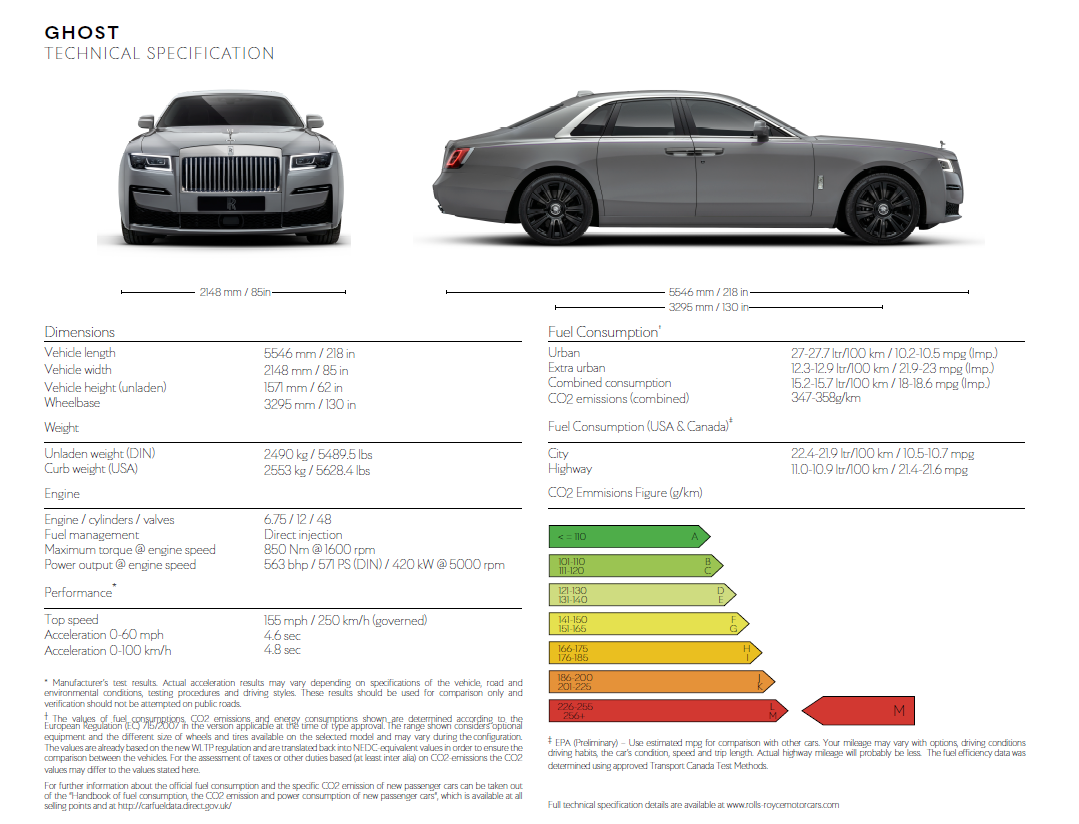 Ďalšie informácie:Všetky tlačové materiály, fotografie a videá nájdete na tomto odkaze PressClub.KONTAKTY:Rolls-Royce Motor Cars, Central and Eastern Europe/CISFrank Tiemann 		+49 (0) 160 9697 5807 frank.tiemann@rolls-roycemotorcars.com
ROLLS-ROYCE  |  INFORMÁCIE PRE MÉDIÁ